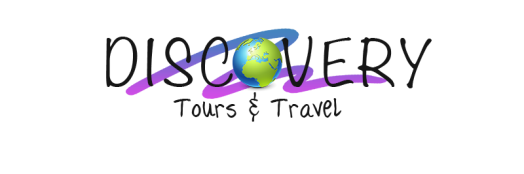 Please Pay Lakeside Middle School all payments. All checks need to be made out to LUSD.------------------------------------------------Tear here and keep bottom portion----------------------------------------------------Important Information and Conditions (see reverse side for payment information)All terms and conditions for your tour are stated on the Registration Information sheet, and if different than this, will supersede this information.Tour Confirmation: Tour Participation can only be confirmed after receipt of the initial payment and this Discovery Tours Registration Card. Receipt of the Registration Card implies that the participant and guardian have read and understand all conditions listed on the Registration Information sheet and any other conditions set by the school or group leaders.  It is the participant and guardian’s responsibility to know and abide by these conditions. Payment Conditions: Payments must be kept up to date  In some cases, customized payment plans may be arranged.  Returned Check Fee:  There will be a $35.00 fee for checks returned unpaid.  Fundraising Money:  In the event of your cancellation from the tour, fundraising money will be refunded directly back to the school or fundraising account and may not be returned to you. If its cash from chocolate that will remain with youBehavioral Release:  Discovery Tours has the right to decline to accept or retain any person as a member of a tour at any time for any reason before or during the actual tour.  Should the behavior of a participant endanger their safety or the safety of the group, they will be eliminated from participation and returned home at their (or their parent’s) expense. If you become ineligible to go on the tour for any reason” Discovery’s” cancellation policy will be followed. Deletions:  Due to group pricing, individuals deleting apportion of the itinerary or who are eliminated from the tour will not necessarily be entitled to a refund. Itinerary:  The itinerary for this tour is subject to revisions, should circumstances make such changes necessary.  A final itinerary with times, hotel addresses, and airline flights will be provided at the final per-trip meeting approximately one week prior to the trip.Price Increase:  The tour price is based on a minimum number of participants and a specified itinerary.  Should the number of participants fall below the minimum, or should the itinerary be changed, the tour price is subject to increase.  Anyone who joins the tour after the First Payment or Deposit date may be subject to paying a higher price.  Discovery reserves the right to collect from the individual travelers for the cost, if any, of a government imposed tax, user fee or assessment which adds directly to the cost of the airline tickets for this tour and which goes into effect after September 1, 1996. New Fuel Charges or Security Fees are examples. Cancellation Policy  No exceptions. After deposit a $  150.   Charge will also occur plus any deposits Discovery cannot recover from their vendors such as airline tickets, bus service or show tickets.  (To cover airline and other penalties).  Airline name change will be no less than $100.00 change fee or more if charged by the airlines to Discovery.  After final payment or 90 days prior to departure the entire tour amount is nonrefundable. All cancellations must be given in writing to Discovery to be processed General Release:  Discovery Tours (as the tour operator) responsibility is strictly limited as agents for the tour participants in all matter connected with hotel accommodations, sight-seeing tours, restaurants, and transportation and as an agency holds itself free of responsibility for any liability occurring due to the performance of the independent contractors supplying services for this tour.  On student tours control of participants and any disciplinary action against same is within the exclusive province or tour chaperones selected or provided by the school or organization requesting a tour from Discovery Tours and Travel.  Discovery Tours and Travel shall not exercise any control over such chaperones.  Neither Discovery Tours nor its agents or employees shall be liable for any accident, injury, property damage or personal loss, expense or inconvenience in connection with but not limited to, defects in vehicles, breakdown in equipment, theft, delay or cancellation, late departures, change of schedule, strikes, government closings, acts of God, Commercial frustration, acts of war or terrorism, or the willful negligent act and/or omission by the provider of services or their respective representatives including without limitation, their failure to deliver, or inadequate delivery of travel services.  Registration as a seller of travel does not constitute approval by the State of California.Right of the California Customer to Make Claim on the California Travel Consumer Restitution Fund:  In the event of Discovery Tours default, you may be eligible for a refund of up to $15,000.00 from the California Travel Consumer Restitution Fund.  If you were located in California at the time of your Purchase, you have a right to make a claim against the Fund for a refund of any money paid to Discovery Tours that is due because of Discovery Tours bankruptcy, insolvency, cessation of operations, or material failure to provide the transportation or travel services sold.  The claim must be filed within 60 Days (or in limited circumstances, within one year) after you become aware of your loss.  For a claim form and additional information, write to: Travel Consumer Restitution Corporation P.O. Box 6001 Larkspur, CA 94977-6001.If the Tour is canceled:  Upon cancellation of the transportation or travel services, where you, the customer, are not at fault and have not canceled in violation of the terms and conditions listed on this Registration Information sheet, all sums paid to Discovery Tours for services not received by you will be promptly refunded by Discovery Tours to you unless you other wise advise Discovery Tours in writing.** Itinerary subject to change to meet the needs of the tour**Please Send all payments to Lakeside Middle School. All checks need to be made out to LUSD.Discovery Tours and Travel: P.O. Box 1830 Lakeside, Ca, 92040 / 12807 Cradle Mt. Lane, Lakeside, Ca. 92040 / Tel.619-817-7768 Fax.619-561-4095Serving the Greater San Diego Area and BeyondSchool: LMS Show Choir Educational Disney/Knott’s TourSchool: LMS Show Choir Educational Disney/Knott’s TourSchool: LMS Show Choir Educational Disney/Knott’s TourSchool: LMS Show Choir Educational Disney/Knott’s TourSchool: LMS Show Choir Educational Disney/Knott’s TourDates:     April 1,2,3 and 4th, 2020Dates:     April 1,2,3 and 4th, 2020Dates:     April 1,2,3 and 4th, 2020Dates:     April 1,2,3 and 4th, 2020Student Tour Price $575 per QUADStudent Tour Price $575 per QUADStudent Tour Price $575 per QUADLast Name:      Last Name:      First Name:      First Name:      M or F (circle one)  M or F (circle one)  M or F (circle one)  Billing Address:Billing Address:Billing Address:Billing Address:Billing Address:Billing Address:Billing Address:City:      State:     State:     Zip Code:           Zip Code:           Zip Code:           Zip Code:           Parent/Guardian:     Parent/Guardian:     Parent/Guardian:     Home Phone:     Home Phone:     Home Phone:     Work:     Other Parent/Guardian:     Other Parent/Guardian:     Other Parent/Guardian:     Home Phone:     Home Phone:     Home Phone:     Work:     Cell Phone (of parent/guardian):              e-mail address:Cell Phone (of parent/guardian):              e-mail address:Cell Phone (of parent/guardian):              e-mail address:Cell Phone (of parent/guardian):              e-mail address:Cell Phone (of parent/guardian):              e-mail address:Cell Phone (of parent/guardian):              e-mail address:Cell Phone (of parent/guardian):              e-mail address:Parent: I have read and agree to the policies and conditions stated on the Registration Information sheet and on this card.Parent Signature:______________________________________ Student: I understand that my participation is contingent upon my meeting the requirements established by the school or the group leaders in consultation with the School district.Student Signature:_____________________________________Parent: I have read and agree to the policies and conditions stated on the Registration Information sheet and on this card.Parent Signature:______________________________________ Student: I understand that my participation is contingent upon my meeting the requirements established by the school or the group leaders in consultation with the School district.Student Signature:_____________________________________Parent: I have read and agree to the policies and conditions stated on the Registration Information sheet and on this card.Parent Signature:______________________________________ Student: I understand that my participation is contingent upon my meeting the requirements established by the school or the group leaders in consultation with the School district.Student Signature:_____________________________________Parent: I have read and agree to the policies and conditions stated on the Registration Information sheet and on this card.Parent Signature:______________________________________ Student: I understand that my participation is contingent upon my meeting the requirements established by the school or the group leaders in consultation with the School district.Student Signature:_____________________________________Parent: I have read and agree to the policies and conditions stated on the Registration Information sheet and on this card.Parent Signature:______________________________________ Student: I understand that my participation is contingent upon my meeting the requirements established by the school or the group leaders in consultation with the School district.Student Signature:_____________________________________Parent: I have read and agree to the policies and conditions stated on the Registration Information sheet and on this card.Parent Signature:______________________________________ Student: I understand that my participation is contingent upon my meeting the requirements established by the school or the group leaders in consultation with the School district.Student Signature:_____________________________________Parent: I have read and agree to the policies and conditions stated on the Registration Information sheet and on this card.Parent Signature:______________________________________ Student: I understand that my participation is contingent upon my meeting the requirements established by the school or the group leaders in consultation with the School district.Student Signature:_____________________________________